     TỈNH ỦY BÌNH PHƯỚC	ĐẢNG CỘNG SẢN VIỆT NAM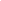 	TRƯỜNG CHÍNH TRỊ	*	Bình Phước, ngày 16 tháng 3 năm 2023         LỊCH GIẢNG DẠY BAN GIÁM HIỆU TUẦN 12(Từ ngày 20/3/2023 đến ngày 26/3/2023)-----Thứ hai, ngày 20/3/2023: Sáng:  1. 07h30’: PHT Đỗ Tất Thành dự Khai mạc giải bóng đá nam 7 người năm 2023 do Công đoàn viên chức tổ chức.- Địa điểm: Sân bóng đá Trường Cao đẳng Công nghiệp cao su.2. 08h30’: Bí thư Đảng ủy Nguyễn Thanh Thuyên chủ trì họp Đảng ủy.- Thành phần: Đảng ủy.- Thư ký: Bùi Viết Trung- Địa điểm: Phòng họp 13. 09h30’: Hiệu trưởng Nguyễn Thanh Thuyên chủ trì họp BGH.- Thành phần: BGH; cùng dự TP. TC-HC-QT.- Địa điểm: Phòng họp 1.5. 11h00’: PHT Đỗ Tất Thành chủ trì họp xét điều kiện thi hết học phần: Phần III.1 lớp TC131, II.2 lớp TC132, Phần III.1 lớp TC137, phần IV.1 lớp TC138.- Thành phần: Lãnh đạo phòng QLĐT, NCKH, lãnh đạo khoa chuyên môn, chủ nhiệm lớp và cán bộ quản lý lớp.- Địa điểm: Phòng họp 1.6. 07h30’: Các đồng chí: Phạm Xuân Quyền, Cù Trọng Tuấn, Nguyễn Kim Dự và Cao Xuân Tiên tham dự giải bóng đá nam 7 người năm 2023 do Công đoàn viên chức tổ chức.- Thời gian: 02 ngày (ngày 20 - 21/3/2023).- Địa điểm: Sân bóng đá Trường Cao đẳng Công nghiệp cao su.7. 08h00’: Phụ trách kế toán Nguyễn Thị Tố Như tham dự lớp Tập huấn sử dụng phần mềm Quản lý tài sản công của Bộ Tài chính.- Thời gian: 02 ngày (ngày 20 - 21/3/2023).- Địa điểm: Hội trường Ủy ban Mặt trận Tổ quốc Việt Nam tỉnh.Chiều 1. 14h00’: Công bố quyết định Thanh tra công tác đi nghiên cứu thực tế cuối khóa với lớp Trung cấp lý luận chính trị khóa 132.- Thành phần:+ Đoàn thanh tra: PHT Lê Nguyễn Thị Ngọc Lan, Thái Quảng Thanh và Nguyễn Kim Dự.+ Giảng viên hướng dẫn lớp TC132 đi NCTT: Nguyễn Thị Ninh, Trần Thị Quỳnh và Vũ Hữu Hải.- Địa điểm: Phòng họp 1.Thứ ba, ngày 21/3/2023Sáng1. 07h30’: Hiệu trưởng Nguyễn Thanh Thuyên giảng bài lớp TC133. Học phần IV.1 (cả ngày).- Địa điểm: Phòng học 101E.2. Các PHT làm việc tại cơ quan (cả ngày).Chiều:Thứ tư, ngày 22/3/2023Sáng 1. 07h30’: PHT Lê Nguyễn Thị Ngọc Lan tham dự lớp tập huấn, triển khai cài đặt, sử dụng phần mềm sổ tay đảng viên điện tử (cả ngày).Thành phần cùng dự: đồng chí Cù Trọng Tuấn.- Địa điểm: Hội trường Đảng ủy Khối.3. 09h30’: PHT Đỗ Tất Thành dự chung kết và Bế mạc giải bóng đá nam 7 người năm 2023 do Công đoàn viên chức tổ chức.- Địa điểm: Sân bóng đá Trường Cao đẳng Công nghiệp cao su.4. 08h00’: Họp Ban chỉ đạo và Tổ giúp việc Ban chỉ đạo lớp bồi dưỡng, tạo nguồn cán bộ lãnh đạo, quản lý tỉnh.- Thành phần: Nguyễn Thị Khuyến, Phạm Xuân Quyền.- Địa điểm: Hội trưởng B - Tỉnh ủy.Chiều1. 14h00’: Hiệu trưởng Nguyễn Thanh Thuyên họp Hội đồng ĐTBD cán bộ tỉnh.- Địa điểm: Tại phòng họp B -Tỉnh ủy.2. 14h00’: Tham dự lớp tập huấn, triển khai cài đặt, sử dụng phần mềm sổ tay đảng viên điện tử (lớp thứ 2)- Thành phần: Bí thư hoặc PBT các chi bộ trực thuộc đảng bộ.- Địa điểm: Hội trường Đảng ủy Khối.2. PHT Đỗ Tất Thành làm việc tại cơ quan.Thứ năm, ngày 23/3/2023Sáng1. Hiệu trưởng Nguyễn Thanh Thuyên làm việc tại cơ quan (cả ngày).2. 07h30’: PHT Đỗ Tất Thành giảng bài Lớp TC134 (TCT). Học phần I.7 (cả ngày).- Địa điểm: Phòng học 102E.3. 07h30’: PHT Lê Nguyễn Thị Ngọc Lan giảng bài TC130. Học phần V.2 (cả ngày).- Địa điểm: TTCT thị xã Phước Long.Chiều1. 14h00’: Đồng chí Nguyễn Văn Thành - Trưởng phòng QLĐT, NCKH họp Hội đồng thi nâng ngạch công chức, thi thăng hạng viên chức năm 2022.- Địa điểm: Tại phòng họp B - Tỉnh ủy.Thứ sáu, ngày 24/3/2023Sáng 1. Hiệu trưởng Nguyễn Thanh Thuyên làm việc tại cơ quan.2. 07h30’: PHT Đỗ Tất Thành giảng bài Lớp TC134 (TCT). Học phần IV.2.- Địa điểm: Phòng học 102E.3. 07h30’: PHT Lê Nguyễn Thị Ngọc Lan giảng bải lớp TC123.- Địa điểm: phòng 101DChiều1. 14h00’: Hiệu trưởng Nguyễn Thanh Thuyên chủ trì buổi làm việc với Công ty TNHH Cây xanh Công Minh.- Thành phần cùng dự: PHT Đỗ Tất Thành, Nguyễn Thị Khuyến, Trịnh Thị Hồng, Phạm Xuân Quyền và Nguyễn Thị Tố Như.- Địa điểm: Phòng họp 1.										T/L HIỆU TRƯỞNG	Nơi nhận:	TRƯỞNG PHÒNG TC-HC-QT- Ban Giám hiệu,	- Các Phòng, Khoa,	(đã ký)- Đăng Website,                                                                             	- Lưu VT.                                                                                                                               	Nguyễn Thị Khuyến